Stagione Sportiva 2022/2023Comunicato Ufficiale N° 141 del 27/01/2023SOMMARIOSOMMARIO	1COMUNICAZIONI DELLA F.I.G.C.	1COMUNICAZIONI DELLA L.N.D.	1COMUNICAZIONI DEL COMITATO REGIONALE	1Modifiche al programma gare del 29/01/2023	1Modifiche al programma gare del 01/02/2023	1NOTIZIE SU ATTIVITÀ AGONISTICA	2PROGRAMMA GARE	2ERRATA CORRIGE	4COMUNICAZIONI DELLA F.I.G.C.C.U. n. 100 del 27.01.2023 FIGC/SGSSi puubblica in allegato il CU in epigrafe inerente la Giornata della Memoria – Minuto di raccoglimento al minuto 21 del primo tempo in tutte le gare dei Campionati giovanili organizzati territorialmente dai Comitati Regionali e dalle Delegazioni Provinciali L.N.D., in programma dal 27 al 30 gennaio 2023COMUNICAZIONI DELLA L.N.D.COMUNICAZIONI DEL COMITATO REGIONALEModifiche al programma gare del 29/01/2023CAMPIONATO JUNIORES UNDER 19 REGIONALICausa indisponibilità campo la gara CHIESANUOVA A.S.D./VALDICHIENTI PONTE del 28.01.2023 viene disputata sul campo sportivo “Supplementare S.Liberato” di Montecassiano con inizio alle ore 18,30.Modifiche al programma gare del 01/02/2023CAMPIONATO PRIMA CATEGORIAVisti gli accordi societari la gara SAMPAOLESE CALCIO/CASTELFRETTESE A.S.D. è anticipata a martedì 31.01.2023 ore 19,30. La gara SASSOFERRATO GENGA/COLLE 2006 avrà inizio alle ore 20,30. Visti gli accordi societari la gara URBIS SALVIA A.S.D./ESANATOGLIA è anticipata a martedì 31.01.2023 ore 20,00 e disputata sul campo sportivo.Visti gli accordi societari la gara SANGIORGESE 1922/FERMO SSD ARL, già fissata per le ore 20,00, viene disputata sul Nuovo campo sportivo di Porto San Giorgio, vi D’Annunzio, con inizio alle ore 15,00.   NOTIZIE SU ATTIVITÀ AGONISTICAUNDER 17 ALLIEVI REGIONALIGIUDICE SPORTIVOIl Giudice Sportivo Avv. Agnese Lazzaretti, con l'assistenza del segretario Angelo Castellana, nella seduta del 27/01/2023, ha adottato le decisioni che di seguito integralmente si riportano:GARE DEL 21/ 1/2023 PROVVEDIMENTI DISCIPLINARI In base alle risultanze degli atti ufficiali sono state deliberate le seguenti sanzioni disciplinari. CALCIATORI ESPULSI SQUALIFICA PER UNA GARA EFFETTIVA PROGRAMMA GARE31.01.2023 – 01.02.2023ECCELLENZAGIRONE A - 3 GiornataPROMOZIONEGIRONE B - 1 GiornataPRIMA CATEGORIAGIRONE A - 1 GiornataGIRONE B - 1 GiornataGIRONE C - 1 GiornataGIRONE C - 13 GiornataGIRONE C - 1 GiornataGIRONE D - 1 GiornataJUNIORES UNDER 19 REGIONALEGIRONE A - 3 GiornataGIRONE B - 4 GiornataGIRONE C - 3 GiornataGIRONE D - 3 GiornataUNDER 17 FEMMINILEGIRONE 7 - 8 GiornataUNDER 15 GIOVANISSIMI REG.LIGIRONE A - 6 GiornataERRATA CORRIGECAMPIONATO UNDER 17 ALLIEVI REGIONALIA seguito di verifica l’ammonizione comminata nel CU n. 139 del 25.01.2023 al calciatore CESARETTI MATTEO, tesserato con la soc. Sangiustese MG, deve ritenersi revocata con effetto immediato; al contempo il medesimo viene inserito fra i calciatori espulsi e squalificati per 1 gara come riportato nel presente Comunicato Ufficiale.Le ammende irrogate con il presente comunicato dovranno pervenire a questo Comitato entro e non oltre il 06/02/2023.Pubblicato in Ancona ed affisso all’albo del C.R. M. il 27/01/2023.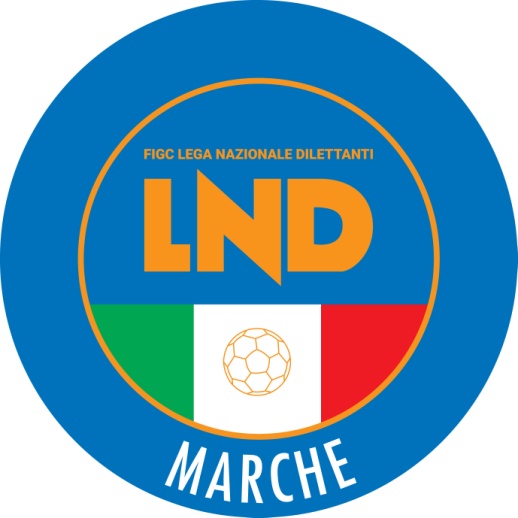 Federazione Italiana Giuoco CalcioLega Nazionale DilettantiCOMITATO REGIONALE MARCHEVia Schiavoni, snc - 60131 ANCONACENTRALINO: 071 285601 - FAX: 071 28560403sito internet: www.figcmarche.it                         e-mail: crlnd.marche01@figc.itpec: marche@pec.figcmarche.itCESARETTI MATTEO(SANGIUSTESE M.G.) Squadra 1Squadra 2A/RData/OraImpiantoLocalita' ImpiantoIndirizzo ImpiantoFABRIANO CERRETOATL. CALCIO P.S. ELPIDIOR01/02/2023 15:0033 STADIO COMUNALE "M.AGHETONI"FABRIANOP.LE V.UGO PETRUIOLMV URBINO CALCIOCHIESANUOVA A.S.D.R01/02/2023 15:00498 STADIO "MONTEFELTRO"URBINOVIA ANNUNZIATA SNCSquadra 1Squadra 2A/RData/OraImpiantoLocalita' ImpiantoIndirizzo ImpiantoMATELICA CALCIO 1921 ASDPOTENZA PICENAR01/02/2023 15:00303 "GIOVANNI PAOLO II"MATELICAVIA BOSCHETTOPALMENSE SSDARLCALCIO CORRIDONIAR01/02/2023 15:00158 "ILARIO E ORLANDO STANGHETTA"FERMOFRAZ. MARINA PALMENSESquadra 1Squadra 2A/RData/OraImpiantoLocalita' ImpiantoIndirizzo ImpiantoUNIONE CALCIO PERGOLESEAUDAX CALCIO PIOBBICOR01/02/2023 15:00451 COMUNALE N. 1 "STEFANELLI"PERGOLAVIA MARTIRI DELLA LIBERTA'Squadra 1Squadra 2A/RData/OraImpiantoLocalita' ImpiantoIndirizzo ImpiantoSAMPAOLESE CALCIOCASTELFRETTESE A.S.D.R31/01/2023 19:3088 COM. "ALESSIO MARCHEGIANI"SAN PAOLO DI JESIVIA VALLE DELLE LAMESASSOFERRATO GENGACOLLE 2006R01/02/2023 20:3089 COMUNALESASSOFERRATOVIA ROMASquadra 1Squadra 2A/RData/OraImpiantoLocalita' ImpiantoIndirizzo ImpiantoURBIS SALVIA A.S.D.ESANATOGLIAR31/01/2023 20:00291 "FRATELLI MASTROCOLA"LORO PICENOVIA SALVO D'ACQUISTOSquadra 1Squadra 2A/RData/OraImpiantoLocalita' ImpiantoIndirizzo ImpiantoCINGOLANA SAN FRANCESCOSARNANO A.S.D.A01/02/2023 15:00270 "ALDO SPIVACH"CINGOLIVIA CERQUATTISquadra 1Squadra 2A/RData/OraImpiantoLocalita' ImpiantoIndirizzo ImpiantoFOLGORE CASTELRAIMONDOCAMERINO CALCIOR01/02/2023 15:007057 SUPPLEMENTARE SINTETICOCASTELRAIMONDOS.P. 256 MUCCESESquadra 1Squadra 2A/RData/OraImpiantoLocalita' ImpiantoIndirizzo ImpiantoCUPRENSE 1933PIANE MGR01/02/2023 15:00149 COMUNALE "F.LLI VECCIA"CUPRA MARITTIMAVIA BOCCABIANCA 100FOOTBALLCLUBREAL MONTALTOCOMUNANZAR01/02/2023 20:30179 COMUNALE - CONTRADA S.ALBERTOMONTALTO DELLE MARCHECONTRADA S. ALBERTOREAL EAGLES VIRTUS PAGLIAMONTOTTONE GROTTESE ASDR01/02/2023 15:007018 CAMPO COOPERATIVA OASI EX AMASPINETOLIVIA SCHIAVONI, 11SANGIORGESE 1922FERMO SSD ARLR01/02/2023 15:00207 NUOVO COMUNALEPORTO SAN GIORGIOVIA G. D'ANNUNZIO 2VALTESINO A.S.D.OFFIDA A.S.D.R01/02/2023 20:30217 PETRELLARIPATRANSONECONTRADA PETRELLASquadra 1Squadra 2A/RData/OraImpiantoLocalita' ImpiantoIndirizzo ImpiantoATLETICO GALLOVILLA S.MARTINOR01/02/2023 20:30504 COMUNALE "VAREA"URBINOVIA PABLO NERUDA SNCSquadra 1Squadra 2A/RData/OraImpiantoLocalita' ImpiantoIndirizzo ImpiantoMOIE VALLESINA A.S.D.JESIR31/01/2023 18:0056 "GRANDE TORINO" LOC. MOIEMAIOLATI SPONTINIVIA ASCOLI PICENOSquadra 1Squadra 2A/RData/OraImpiantoLocalita' ImpiantoIndirizzo ImpiantoMATELICA CALCIO 1921 ASDCHIESANUOVA A.S.D.R01/02/2023 19:00303 "GIOVANNI PAOLO II"MATELICAVIA BOSCHETTOSquadra 1Squadra 2A/RData/OraImpiantoLocalita' ImpiantoIndirizzo ImpiantoCALCIO ATLETICO ASCOLIMONTURANO CALCIOR31/01/2023 16:00234 COMUNALE "DI RIDOLFI ANTONIO"VENAROTTAVIA 1 STRADASquadra 1Squadra 2A/RData/OraImpiantoLocalita' ImpiantoIndirizzo ImpiantoLF JESINA FEMMINILEARZILLAR01/02/2023 18:0057 COMUNALEMONSANOVIA FONTANELLE, 23Squadra 1Squadra 2A/RData/OraImpiantoLocalita' ImpiantoIndirizzo ImpiantoVILLA S.MARTINOACCADEMIA GRANATA L.E.A31/01/2023 19:45458 COMUNALE VILLA S.MARTINOPESAROVIA TOGLIATTI  Il Segretario(Angelo Castellana)Il Presidente(Ivo Panichi)